Asignatura: ANTROPOLOGIA Código: 5204Curso: 1º AñoComisión: 1 y 2Régimen de la asignatura: 2º CuatrimestreAsignación horaria semanal: 5 HORASAsignación horaria total: 80 horasProfesor responsable: Mgter. Héctor StroppaProfesora a cargo: Lic. Rosa Faingold WinterProfesora colaboradora: Lic. Ma. Valentina CorradiAño académico: 2017FundamentaciónSe parte de nociones generales sobre el trabajo antropológico, sus implicancias en el estudio de los seres humanos en la sociedad a lo largo del devenir histórico, sus problemáticas entre las cuales se destaca la importancia de conocer, analizar y comprender las diferentes culturas, a fin de tener una concepción integral de la persona humana y en particular en su dimensión cultural.	Se considera fundamental el desarrollo de estos contenidos, en la formación humanística de los Profesionales de Enfermería.	Comprender el comportamiento de los grupos humanos, especialmente en su relación con los conceptos salud y enfermedad para satisfacer, de esta manera, las necesidades y expectativas de los pacientes.ObjetivosConocer conceptos básicos en el ámbito de la antropología, en función de los objetivos de enfermeríaReconocer la importancia de la formación humanística en la disciplina de enfermería como herramienta fundamental para la comprensión de las necesidades humanasComprender las complejas relaciones físicas, psicosociales y culturales en las que se halla inmerso el ser humano.Valorar el enfoque antropológico para el análisis de la naturaleza y comportamiento de las personas.Adquirir habilidad para el estudio y trabajo ordenadoContenidos:Presentación de los contenidos según el criterio organizativo adoptado por la catedra: unidades, núcleos temáticos, problemas, etc. y mención del nombre de los trabajos prácticos según esta organizaciónUNIDAD I	“Introducción a la Antropología como ciencia”Proceso histórico del concepto actual de cienciaconcepto de ciencia y conocimiento científicoconcepto y descripción del Método CientíficoConcepto de investigación científica. Orígenes del conocimiento enfermeroUNIDAD II“Introducción a la Antropología”El nombre de Antropología. Su sentido etimológicoDefinición de Antropología Historia de vida desde la AntropologíaAntropología como ciencia. Naturaleza y determinación de su objeto.Antropología física y Antropología cultural, concepto. Subdivisiones. Representantes destacados de su desarrollo históricoAplicaciones de la Antropología en el mundo moderno.Concepciones de la Antropología socialOrigen de la vida: concepto de vida e historia. Descripción de las diferentes eras evolutivasLa naturaleza de la naturaleza humanaUNIDAD III	“Persona y sociedad”Individuo y PersonaPersona humana: de su sentido etimológico a la definición real.Concepto de persona humana. La estructura social en la condición humana de la persona.Noción de sociedad: elementos y tipos. Las interrelaciones en el grupo humanoStatus y rol. La comunidad y sus rasgos esenciales. Normas que afectan el status.Incidencia de pautas culturales: tabúes, creencias y supersticiones.Perfil de la persona en su condición de paciente. La persona y su rol de enfermero/a.UNIDAD IV	“Hombre y cultura”Concepto de cultura en AntropologíaCulturas y subculturas. Categorías culturales.Las variables del concepto de cultura y la problemática cultural.El pensamiento antropológico. La diversidad del comportamiento humano.La perspectiva antropológica de los problemas de salud. El antropólogo social y sus niveles de participación.UNIDAD V	“Contexto sociocultural del proceso salud enfermedad”Antropología de la salud.Los factores socioculturales como determinantes de respuestas a los problemas de salud.Aportes de la investigación antropológica en el conocimiento de la interacción social: movilidad social, identificación de líderes, estructura familiar.La empatía como cuidado trascendental. Un enfoque transcultural para la práctica de enfermería. El arte de cuidar en enfermeríaEl cuidado del “Otro”. Diversidad cultural y enfermería transcultural. Los cuidados de enfermería y el sentido de humor.Metodología de trabajoLos instrumentos metodológicos que se utilizan para la implementación y desarrollo del presente programa son:               Exposición informativa y de esclarecimiento de conceptos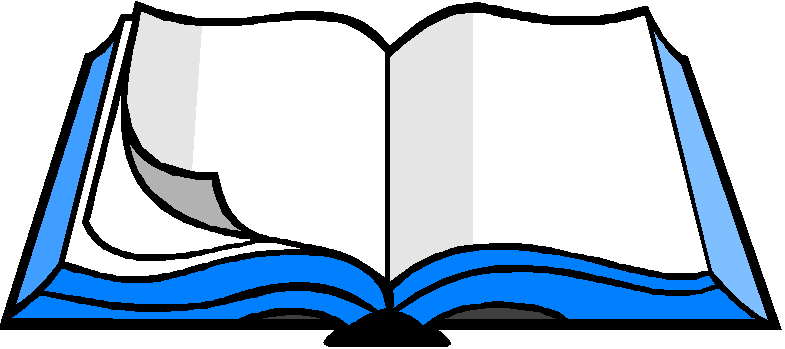              Discusión dirigida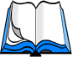             Trabajos prácticos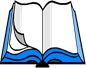 EvaluaciónExplicitar el tipo de exámenes parciales y finales según las condiciones de estudiantes y los criterios que se tendrán en cuenta para la corrección.Para regularizar: aprobar los dos parciales con nota mínima de 5 (cinco)El estudiante que no aprobara o no se presentara a los exámenes parciales podrá recuperar/los.Para promocionar: aprobar los dos exámenes parciales con nota mínima de 7 (siete).Requisitos para la obtención de los diferentes condiciones de estudiante (regular, promocional, vocacional y libre)Requisitos para regularizar la asignatura:Asistir al 80% de las clases y participar de las mismas en la totalidad de su desarrolloRendir dos exámenes parciales que deberán ser aprobados con nota mínima de 5 (cinco)Realizar los trabajos prácticos y aprobarlos con una nota mínima de 5 (cinco)                    La obtención del carácter regular consistirá en la evaluación integral de los ítems nombrados en fecha y hora convenidos previamente.                    El alumno que no cumpliere con lo estipulado en los puntos anteriores, antes de finalizar el cursado obtendrá la condición de libre.Requisitos para promocionar la asignaturaAsistir al 90% de las clases y participar de las mismas en la totalidad de su desarrollo.Rendir dos exámenes parciales que deberán ser aprobados con nota mínima de 7 (siete)Realizar los trabajos prácticos y aprobarlos con una nota mínima de 7 (siete)                      La obtención del carácter promocional consistirá en la evaluación integral de los ítems nombrados en fecha y hora convenidos previamente.                     El alumno que no cumpliere con lo estipulado en los puntos anteriores, antes de finalizar el cursado obtendrá la condición de libre.Requisitos para rendir la asignatura en carácter de alumno libre:examen escrito: el alumno deberá, como primer paso, rendir un examen escrito, el cual consistirá en un cuestionario, elaborado por el docente responsable de la asignatura, juntamente con los miembros integrantes del tribular examinador. La aprobación del examen con una nota mínima de 5 (cinco), es condición necesaria para acceder al examen oral.examen oral: el alumno deberá desarrollar un tema a su elección del programa vigente de la asignatura y responder las preguntas sobre temas de dicho programa que los miembros del tribunal examinador efectuaran con una nota mínima de 5 (cinco)El alumno deberá presentar una investigación bibliográfica de un tema asignado por el profesor a cargo de la asignatura.Se sugiere al estudiante comunicarse con un mínimo de 15 días de anticipación a la fecha de presentación al examen final con el docente de la asignatura, quien le asignara el tema y las pautas para la elaboración de la investigación bibliográfica. La nota final resultara de promediar cada uno de los ítems evaluados, que respectivamente deberán ser aprobados con 5 (cinco) o más. La ausencia de aprobación de uno de los ítems evaluados determinara la desaprobación del examen finalBibliografíaBEALS Y HOIJER (1978). Introducción a la Antropología: Editorial Aguilar,    EspañaBERBEGLIA, C. R. (1997). Propuesta Para una Antropología Argentina IV. Editorial Biblos. Buenos Aires.BOIVIN, M al et. (1999) Constructores de Otredad. Una Introducción a  Eudeba. Buenos Aires.CAROZZI, MAYA, MAGRASSI. (1991) Concepto De Antropología Social. Centro Editor de América Latina. Buenos Aires.CLIFFORD, G. (2003) El surgimiento de  Editorial Gedisa S. A. 5º Edición. Barcelona.CUCHED, D (1999)  de Cultura en las Ciencias Sociales.  Edición Nueva Visión. Buenos Aires. DAGUERRE, C. y Col. (1997) Argentina Mitos y Realidades. Lugar Editorial 2º Edición Buenos Aires Argentina.EMBER, C.; EMBER, M. (2010) Antropología. Colegio de  de Nueva Cork. Traducido Universidad Autónoma de Madrid Prentice Hall. España. FRANÇOISE, H. (2007) Masculino / Femenino II. Disolver  Fondo de  de Argentina. 1º Edición. Buenos airesLE BRETON, D. (2006) Antropología del cuerpo y Modernidad. 1º Edición 3º Reimpresión. Editorial Nueva Visión .Buenos airesLEININGER, M. (1998) Teoría de  y Diversidad del Cuidado Cultural.  Notas sobre Teorías en enfermería. Traducción: Inés Álvarez. Departamento Pedagógico Facultad de Ciencias de  y Ciencias Sociales. U. N. Mar del Plata.MAIR, L. (1980) Introducción a la antropología social. 5º Edición. Editorial Alianza Universidad. Madrid.6.1. BIBLIOGRAFIA OBLIGATORIA BEALS Y HOIJER (1978). Introducción a  Aguilar. España.BERBEGLIA, C. (1997). Propuesta Para una Antropología Argentina IV. Editorial Biblos. Buenos Aires.BOIVIN, M  y Col. (1999) Constructores de Otredad. Una Introducción a  Eudeba. Buenos AiresEMBER, C EMBER, M (2010) Antropología. Colegio de  de Nueva Cork. Traducido Universidad Autónoma de Madrid Prentice Hall. España. LEININGER, M. (1998) Teoría de  y Diversidad del Cuidado Cultural.  Notas sobre Teorías en enfermería. Traducción: Inés Álvarez. Departamento Pedagógico Facultad de Ciencias de  y Ciencias Sociales. U. N. Mar del Plata.6.2. BIBLIOGRAFIA DE CONSULTA CAROZZI, MAYA, MAGRASSI. (1991) Concepto De Antropología Social. Centro Editor de América Latina. Buenos Aires.CLIFFORD, G. (2003) El surgimiento de  Editorial Gedisa S. A. 5º Edición. Barcelona.CUCHED, D. (1999)  de Cultura en las Ciencias Sociales.  Edición Nueva Visión. Buenos Aires. FRANÇOISE, H. (2007) Masculino / Femenino II. Disolver  Fondo de  de Argentina. 1º Edición. Buenos AiresLE BRETON, D. (2006) Antropología del cuerpo y Modernidad. 1º Edición 3º Reimpresión. Editorial Nueva Visión .Buenos Aires7. CRONOGRAMA.HORARIOS DE CLASES DE CONSULTAS.Lunes de 14 a 16 hs.Profesor Responsable: Prof. Héctor Hugo STROPPA...............................................................Profesora a Cargo:  Prof. Rosa FAINGOLD WINTER........................................................Profesora Colaboradora:                                       Prof. María Valentina CORRADI………………………………………………….Lunes de 11 a 14 hsMiércoles Comisión A de 12 a 14 hsComisión B de 14 a 16 hs14/8Presentación de la asignatura y organización de las comisionesDesarrollo Unidad I16/8Actividades practicas21/8Feriado23/8 28/8Desarrollo Unidad II30/8Presentación Trabajo practico Unidad II4/9Desarrollo Unidad III6/9Presentación trabajo practico Nº III11/9 Feriado13/9Primer parcial: Unidad I-II-III18/9Desarrollo Unidad IV20/9Presentación  Trabajo Practico Nº IV25/9Desarrollo Unidad V27/9Presentación Trabajo Practico Nº V2/102ª examen parcial Unidades IV -V9/10Exámenes Recuperatorios Parciales I y II11/10Cierre de la asignatura con asignación de condiciones de cada estudiante